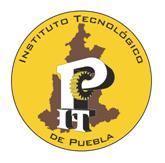 ESTRUCTURA BÁSICA DEL ANTEPROYECTODescripción de la empresa y área donde se realizará el proyectoNombre del proyecto (No más de 170 caracteres).Objetivo general y específicos.Justificación.Planteamiento del problema.Cronograma de actividades.Descripción detallada de las actividades a realizar.Nota: el representante legal es una persona física que representa a la organización para realizar trámites de carácter fiscal, laboral o comercial ante instancias de carácter público o privado y que generalmente cuentan con un poder emitido por un notario, donde se le faculta para llevar a cabo dichas actividades.